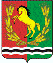 АДМИНИСТРАЦИЯМУНИЦИПАЛЬНОГО ОБРАЗОВАНИЯ РЯЗАНОВСКИЙ СЕЛЬСОВЕТ
АСЕКЕЕВСКОГО РАЙОНА ОРЕНБУРГСКОЙ ОБЛАСТИРАСПОРЯЖЕНИЕ =====================================================================15.12.2020                                       с. Рязановка                                         № 18-рО переселении граждан из жилья не пригодного для проживанияВ соответствии с постановлением главы муниципального образования  Рязановский сельсовет «Об утверждении  муниципальной адресной программы «Переселение граждан муниципального образования Рязановский сельсовет Асекеевского района Оренбургской области из аварийного жилищного фонда» на 2019-2025 годы, в целях переселения граждан из жилого дома непригодного для проживания:1. Выделить квартиру в многоквартирном жилом доме расположенном по адресу: обл. Оренбургская, р-н Асекеевский, с. Асекеево, ул. М. Джалиля, д. 32:1.1.Двухкомнатную квартиру № 16, общей площадью 48,4 кв.м. – Мифтаховой А.Ф.2.Распоряжение вступает в силу после его подписания.Глава муниципального образования                                          А.В. БрусиловРазослано: в дело, прокурору района,   Мифтаховой А.Ф.